RICHIAMO: CARICAMENTO DI TABELLESe abbiamo una tabella, scritta su un foglio, la procedura è: Scrivere (o copiare) su R il comando  A <- read.table ("clipboard")  senza dare d’invio.Andare sul foglio dove c’è la tabella, selezionarla e fare “copia”Tornare col cursore su R e dare “invio”.UN ESEMPIO REALECon la procedura appena vista, caricare su R la seguente tabella:1.67	61	04	01.78	62	26	01.78	72	05	01.84	75	2	01.82	76	12	01.80	72	2	01.95	91	3	01.81	80	9	01.80	70	9	01.86	77	6	01.68	65	9	01.84	64	8	01.72	62	1	01.76	65	26	01.82	74	4	01.86	86	3	01.84	75	14	01.73	65	19	01.72	57	25	11.62	56	2	11.70	59	3	11.61	46	15	11.70	64	22	11.60	63	26	11.61	60	16	11.60	55	28	11.65	50	12	1Isoliamo con nomi facili le diverse colonne (in altri casi i nomi ci sono già nella tabella di partenza, qui no). Alt = A[,1]Peso = A[,2]Data = A[,3]Sesso = A[,4]cor(Alt,Peso)plot(Alt,Peso)abline(lm(Peso~Alt),col="red")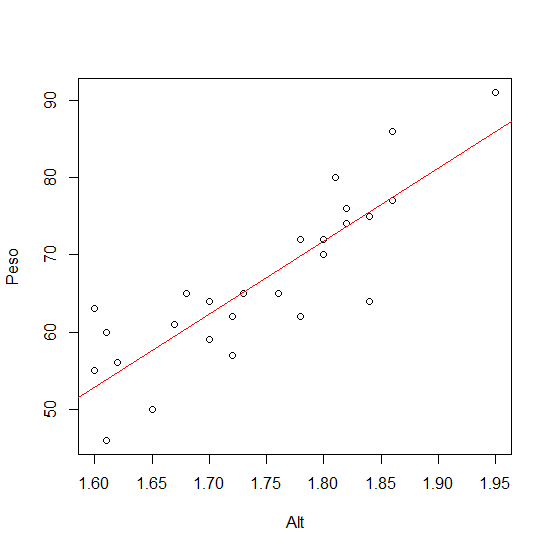 Quindi approssimativamente c’è una regola che dice il peso data l’altezza, con una banda di confidenza. PROBLEMA: Come si può determinare e disegnare una banda di confidenza?Potremmo immaginare che la regola dipenda dal sesso.  Vediamo graficamente i due gruppi colorati diversamente (18 maschi, 9 femmine):plot(Alt[1:18],Peso[1:18],col="blue")lines(Alt[19:27],Peso[19:27],col="red")abline(lm(Peso~Alt),col="green")Non ha funzionato. Il comando lines non è proprio esattamente come plot: di default produce linee invece che punti.plot(Alt[1:18],Peso[1:18],col="blue")lines(Alt[19:27],Peso[19:27],type="p",col="red")abline(lm(Peso~Alt),col="green")Di nuovo non ha funzionato. Il comando lines non allarga la finestra. Bisogna quindi settare la finestra all’origine.plot(c(1.50,2),c(50,100),type="n")plot(Alt,Peso)lines (Alt[1:18],Peso[1:18], type="p",col="blue")lines(Alt[19:27],Peso[19:27],type="p",col="red")abline(lm(Peso~Alt),col="green")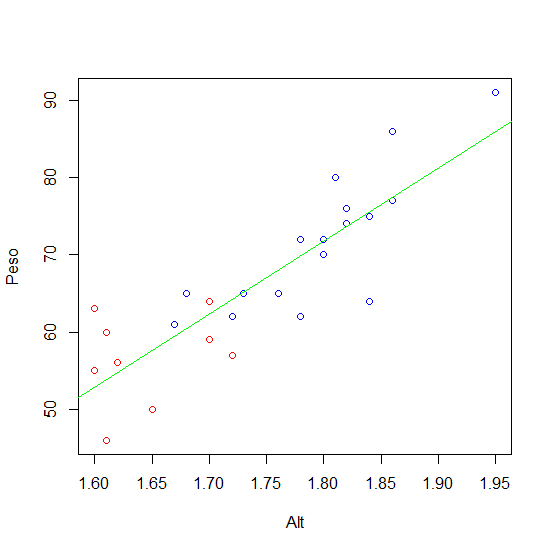 Non c’è alcuna evidenza grafica che il rapporto peso/altezza cambi tra maschi e femmine.Infine, esaminiamo il legame tra altezza e data di nascita.cor(Alt,Data)plot(Alt,Data)abline(lm(Data~Alt),col="red")cor(Peso,Data)plot(Peso,Data)abline(lm(Data~Peso),col="red")cor(Peso[1:18],Data[1:18])plot(Peso[1:18],Data[1:18])abline(lm(Data[1:18]~Peso[1:18]),col="red")cor(Peso[19:27],Data[19:27])plot(Peso[19:27],Data[19:27])abline(lm(Data[19:27]~Peso[19:27]),col="red")I risultati globali e dei maschi sono sorprendenti. Analizziamoli allora anche col metodo visto nell’esercitazione precedente.n=27; N=50000COR =  1:Nfor (i in 1:N) {x= rnorm(n)y= rnorm(n)COR[i] = cor(x,y) }hist(COR,50)ESERCIZICome si può determinare e disegnare una banda di confidenza, nella regressione?Come dare una risposta scientifica (numerica) e non solo graficamente intuitiva, riguardante la bontà della correlazione 0.863 e l’anomalia della correlazione -0.41?